COMPRA EQUIPAMIENTO RESERVORIO ARQUEOLOGIA – COLONIA DEL SACRAMENTO- 10 estanterías metálicas de 1 metro de ancho por 2,5 metros de alto y 0,40 metros de profundidad.- 2 deshumidificadores portátiles de 50 litros y descarga manual- 2 lámparas con lupa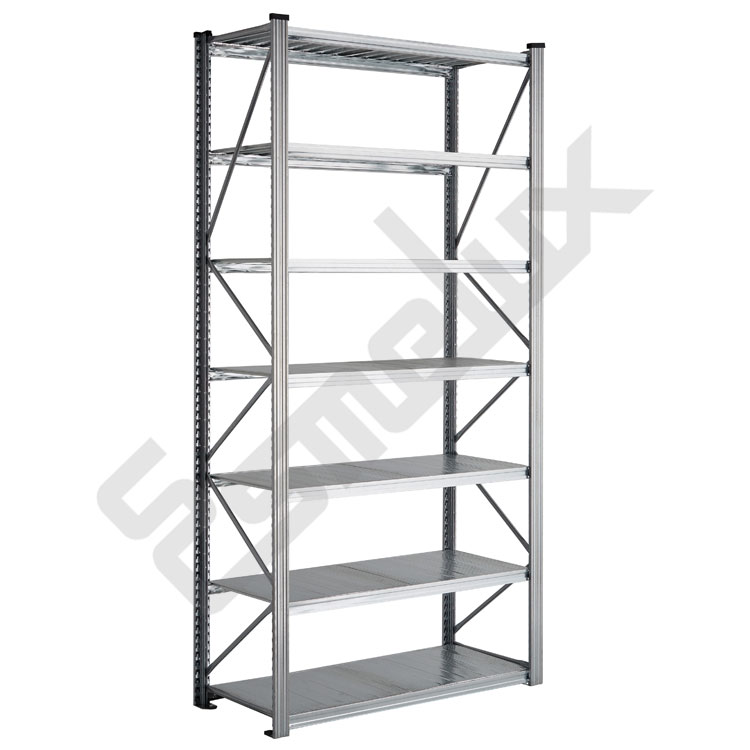 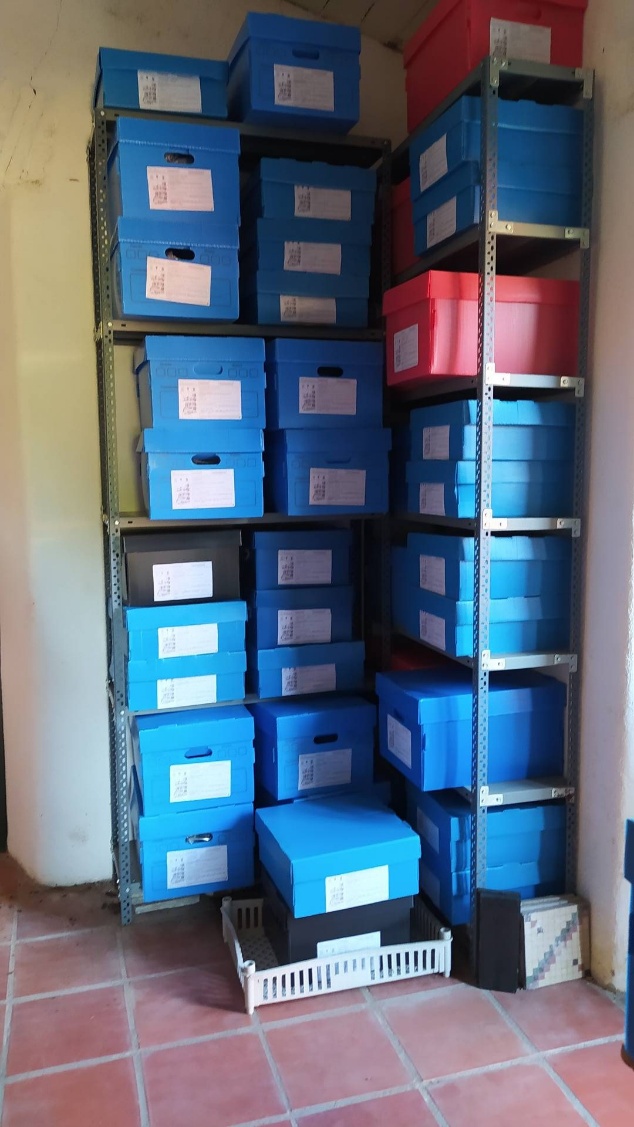 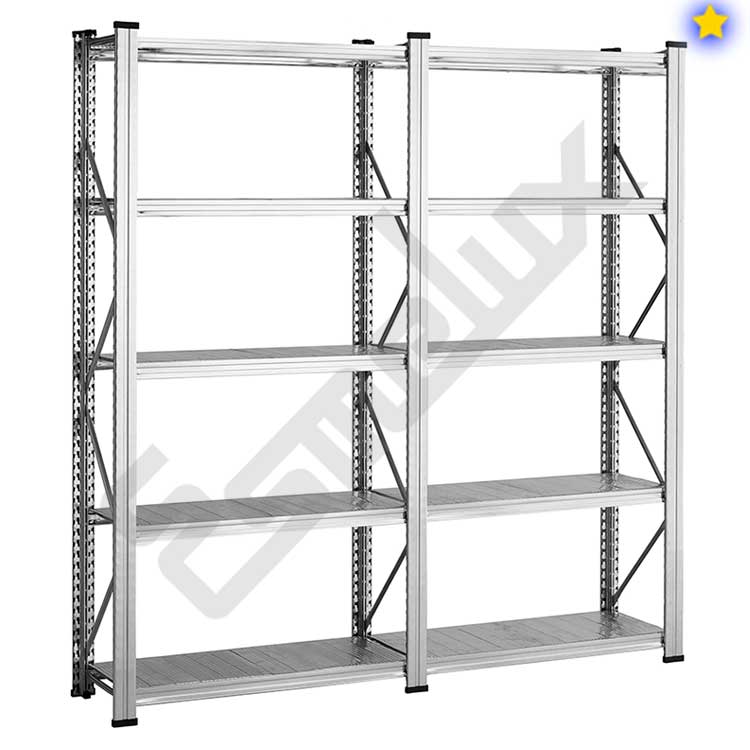 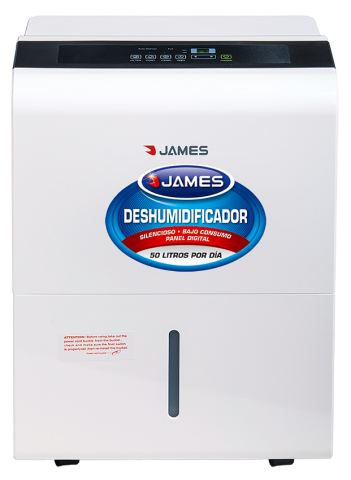 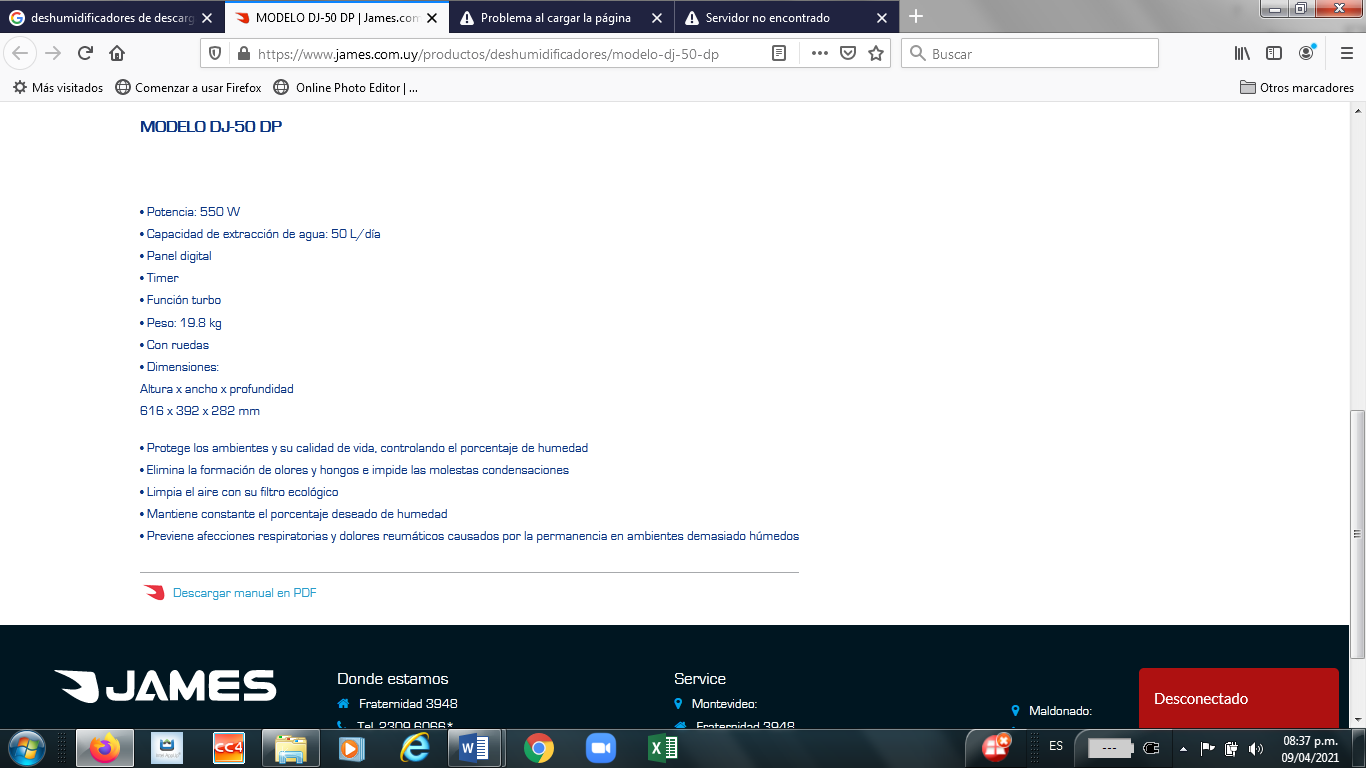 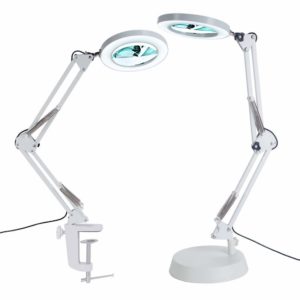 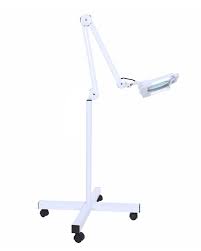 